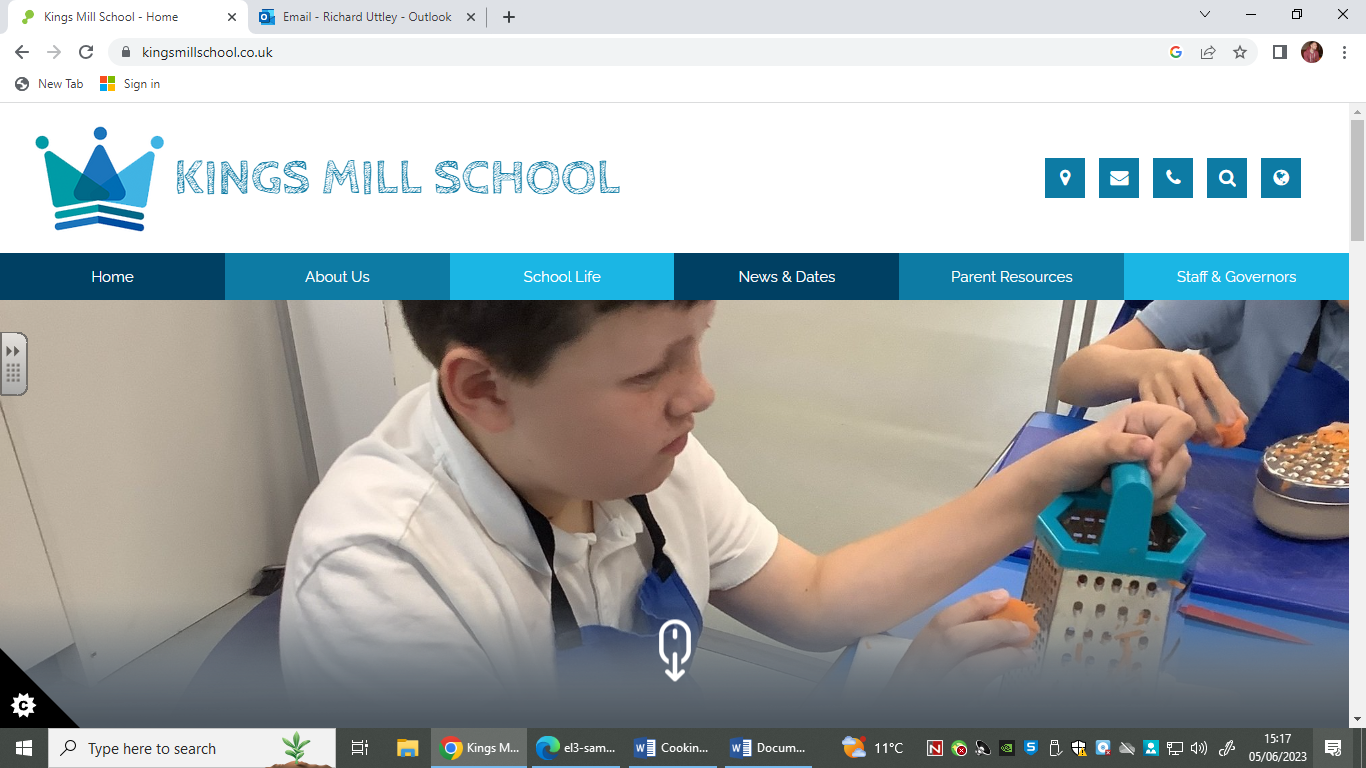 26/09/23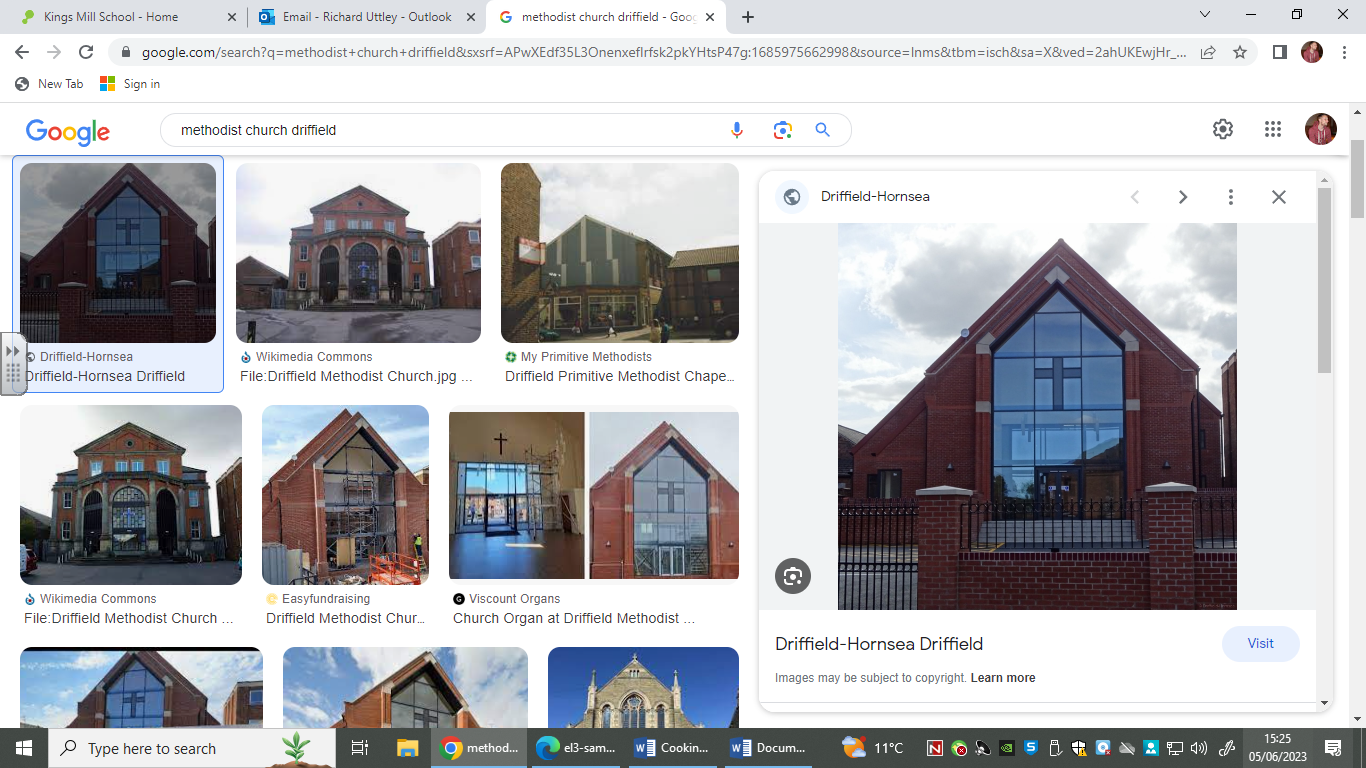 10/10/2324/10/2307/11/202321/11/202305/12/202319/12/2023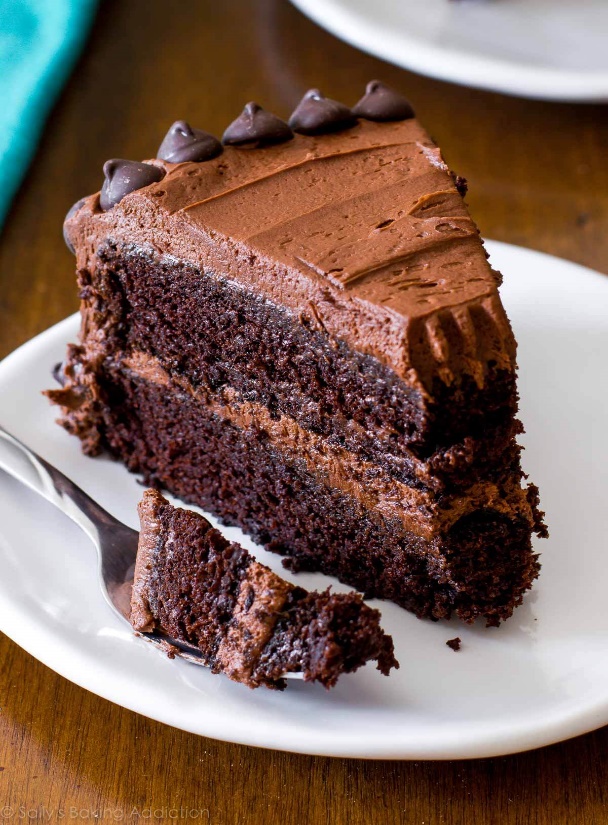 Driffield Methodist Church (10:00- 11:00)Come visit our coffee shop and taste our delicious cakes and bakes whilst helping our students develop valuable independent living and social skills.Hot drink and a slice of cake £1.70New to this year!Charity book shop as part pf the students Duke of Edinburgh Award